DOSSIER DE CANDIDATURE SAISON 2020/2021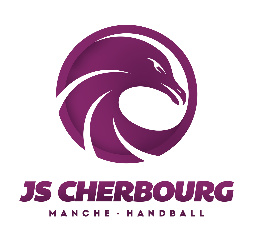 CENTRE D’ENTRAINEMENT – JS CHERBOURG MANCHE HANDBALLJOUEURS NÉS EN 2005, 2004, 2003, 2002, 2001, 2000, 1999.À retourner le plut tôt possible et avant le 10 Avril à :JS CHERBOURG MANCHE HANDBALL                                                                                                                                                        A l’attention du Directeur sportif							                                        BP 317
50103 CHERBOURG CEDEXAgrafer une photo d’identité récente et joindre obligatoirement les deux derniers bulletins scolaires (1 minimum). Joindre également si possible une ou plusieurs vidéos de l’un de vos matchs en précisant votre couleur de maillot et votre numéro.Ecrire lisiblement SVP ! Le joueur :NOM…………………………………………………………………………………………PRENOM……………………………………………………………………………………DATE DE NAISSANCE………………………………     LIEU …………………………….NATIONALITE……………………………………………………………………………..ADRESSE………………………………………………………………………………………………………………………………………………………………………………………….CODE POSTAL…………………………….        COMMUNE…………………………………E MAIL ………………………………………………………………………………TEL DOMICILE……………………………………………………………………..TEL PORTABLE ……………………………………………………........………… Scolarité (joindre les 2 derniers bulletins) :ETABLISSEMENT SCOLAIRE……………………………………………………………ADRESSE………………………………………………………………………………………CODE POSTAL………………………          COMMUNE……………….................………………TEL……………………………………………………..CLASSE ACTUELLE ET OPTIONS ………………………………………………………….BOURSIER OUI – NON REDOUBLEMENT OUI – NON             SI OUI, PRECISER LA CLASSE : …………………MOTIF DU REDOUBLEMENT……………………...…………………………………………PROJET PROFESSIONNEL ………………….……………………………………………….ETUDES ENVISAGEES L’ANNEE PROCHAINE : CHOIX 1 : …………………………………………………………………CHOIX 2 : …………………………………………………………………CV SportifCLUB 2018-2019 (N-1)CATEGORIE  ……………………….	NIVEAU DE JEU ……………………………CLUB …………………………………………………. LIGUE ………………………………NOM ET TELEPHONE DE L’ENTRAINEUR ……………………………………………..…………………………………………………………………………………………………CLUB ACTUEL 2019-2020 (N)CATEGORIE  ……………………….	NIVEAU DE JEU……………………………CLUB………………………………………………….LIGUE……………………………… NOM, TELEPHONE ET MAIL DU PRESIDENT ………………………………………………………………………………………………………………………………………………NOM, TELEPHONE ET MAIL  DE L’ENTRAINEUR …………………………………………………………………………………………………………………………………………NOMBRE D’ANNEES DE PRATIQUE HANDBALL …………………………………POSTE(S) DE JEU ATTAQUE :   								        1) …………………………………………… 2)……………………………………….POSTE(S) DE JEU DEFENSE   								        1) …………………………………………… 2)……………………………………….TAILLE………………………………  POIDS………………DROITIER – GAUCHERSI PARCOURS DE PERFORMANCE FEDERAL  NOM DU POLE ESPOIR………………………………………..NOM, PRENOM ET TELEPHONE DE L’ENTRAINEUR……………..................................SECTION SPORTIVE SCOALIRE OUI – NON, laquelle  ……………………………………SELECTION DEPARTEMENTALE OUI – NONSELECTION LIGUE OUI – NONSTAGE NATIONAL OUI – NONAUTRES SPORTS PRATIQUES (préciser nombre d’années et niveau)………………………………………………………………………………………………………………………………………………………………….…………………………………………………MédicalAvez-vous eu de graves blessures ? Si oui lesquelles et en quelle année : ………………………………………………………………………………………………………………………………………………………………………………….............…………………………….Avez-vous déjà été opéré ? Si oui précisez, nature, date et lieu, le chirurgien ayant pratiqué. Signalez tout autre problème médical (allergies, pathologies etc…)………………………………………………………………………………………………………………………………………………………………………………………………………………………………………………………………………………………………………………………………………………………………………………………………………………………………Les parentsNOM DU PERE :……………………………………PRENOM :……………………………………………CODE POSTAL…………………………….                 COMMUNE………………………….MAIL : …………………………………………………TEL DOMICILE……………………………………… TEL PORTABLE ……………………PROFESSION………………………………………SITUATION FAMILIALE …………………………NOM DE LA MERE :………………………………PRENOM :…………………………………………CODE POSTAL…………………………….                 COMMUNE………………………….MAIL : …………………………………………………TEL DOMICILE……………………………………… TEL PORTABLE ……………………PROFESSION………………………………………SITUATION FAMILIALE …………………………Motivations du candidat Décrivez ci-dessous vos motivations sportives et scolaires.……………………………………………………………………………………………………………………………………………………………………………………………………………………………………………………………………………………...........................................………………………………………………………………………………………………………………………………………………………………………………………………………………………………………………………………………………………………………...........................................………………………………………………………………………………………………………………………………………………………………………………………………………….............................…………………………………………………………………………………………………………………………………………………………………………………………………………………………………………………………………………………………………...........................................………………………………………………………………………………………………………………………………………………………………………………………………………………………………………………………………………………………………………...........................................………………………………………………………………………………………………………………………………………………………………………………………………………………………………………………………………………………………………………...........................................………………………………………………………………………………………………………………………………………………………………………………………………………………………………………………………………………………………………………...........................................………………………………………………………………………………………………………………………………………………………………………………………………………………………………………………………………………………………………………...........................................………………………………………………………………………………………………………………………………………………………………………………………………………………………………………………………………………………………………………...........................................………………………………………………………………………………………………………………………………………………………………………………………………………………………………………………………………………………………………………...........................................…………………Date :Signature du joueur :Signature d’un représentant légal (si mineur) : Après lecture des dossiers, vous recevrez un mail précisant si vous êtes retenus pour la journée de détection qui se déroulera à Cherbourg le samedi 18 Avril 2020 (9h00-17h).